Образовательный маршрутдля совместной деятельности родителей с детьми в сети Интернет“ЗИМНИЕ ВИДЫ СПОРТА”Образовательная область: физическое развитиеЦелевая аудитория: 5-7 лет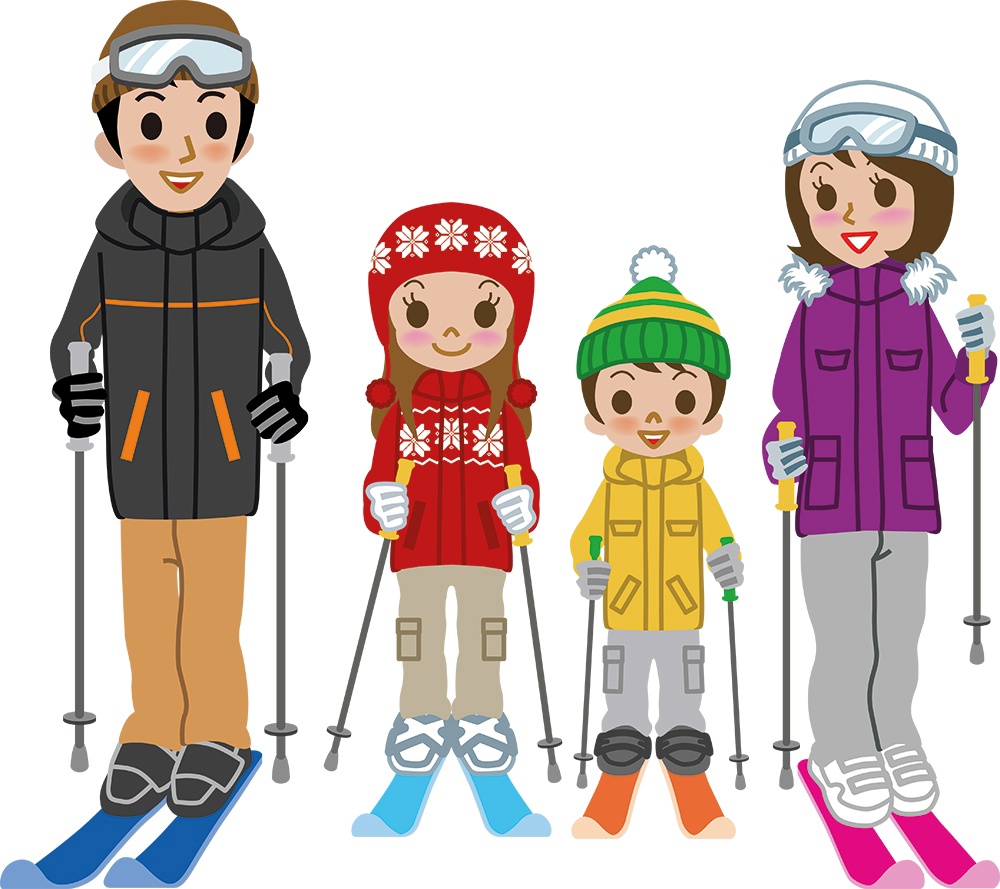 Уважаемые родители!Зима - прекрасное время года! Это время зимних забав и, конечно, катания на лыжах, санках, коньках. А что вы и ваш ребенок знаете о зимних видах спорта? Задумались? Вашему вниманию предлагается образовательный маршрут, следуя по которому,  вы  и ваш ребенок сможете узнать много интересного о зимних видах спорта.Шаг 1. “ЗНАКОМСТВО”Начните с  рассказа:  «Какие виды зимнего спорта существуют?», перейдя по ссылке:http://megaznanie.ru/index.php/encyclopedia/sport/452-2010-07-06-12-12-33.htmlПросмотрите вместе иллюстрации:http://nsportal.ru/detskiy-sad/fizkultura/2014/03/13/kartinki-s-izobrazheniem-zimnikh-vidov-sportaОбсудите, какие виды спорта запомнились ребенку, какие понравились.Попробуйте отгадать загадки:http://kidsclever.ru/content/zagadki-pro-zimnie-vidy-sportaШаг 2. “ЛЫЖНЫЙ СПОРТ”Предложите ребенку посмотреть мультфильм «Снежные дорожки»:http://my.mail.ru/mail/elenathome/video/441/893.htmlПосле просмотра побеседуйте по вопросам:В какое время года катаются на лыжах?Почему нельзя кататься на лыжах летом?Почему мультфильм называется снежные дорожки, как эти дорожки        называются на самом деле?Зачем лыжникам палки?Роль палки велика. Палки нужны не просто для того, чтобы стоять. Палки – очень важный и тонкий инструмент. Когда лыжник осваивает поворот на параллельных лыжах, правильное владение палкой становится вещью важной и обязательной.Во-первых, сам укол палкой в начале поворота – это сигнал к  тому, чтобы начать вращательное движение лыж.Во-вторых, палка служит как бы осью поворота, и когда лыжник ощущает эту «ось» в своей собственной руке, он может правильно рассчитать свои усилия, необходимые для того, чтобы выполнить именно такой поворот, какой был задуман.И, в-третьих, конечно, палка помогает сохранить равновесие и служит опорой лыжнику в том случае, если он слишком сильно наклонился внутрь поворота.В древние века лыжники перемещались с одной палкой. Палка или рогатина была универсальным инструментом — опора при пешей ходьбе, тормоз при спуске и оружие в случае нападения. Сто с лишним лет назад «лыжебежцы» решили, что с двумя палками передвигаться удобнее. Откуда же появились лыжи?В далекие исторические времена добывать пищу, передвигаться от одного поселения к другому зимой по глубокому снегу было немыслимо без специальных приспособлений для ног, увеличивающих площадь опоры, позволяющих легко и свободно преодолевать снежные сугробы в полях, лесах, горах. Так зародилась вынужденная потребность в создании лыж — одного из самых удивительных изобретений первобытного человека.http://subscribe.ru/group/na-zavalinke/6001637/Также советуем вам вместе с ребенком посмотреть эту презентацию:http://www.myshared.ru/slide/539450/После просмотра задайте ребенку вопросы:Для чего изначально появились лыжи?Какими были первые лыжи?Какие бывают лыжи?Лыжный спорт - один из самых массовых видов спорта. Предлагаем вместе с ребенком посмотреть следующее видео, оно поможет вам подробнее ознакомиться с лыжным спортом и его видами:  http://rutube.ru/video/a5c4ac1f1325c98c45a5d717865fe8cf/Поговорите с ребенком о том, какой вид лыжного спорта ему понравился больше всего и почему.Обратите внимание на некоторые факты:Когда впервые были соревнования по лыжному спорту? Когда лыжный спорт появился в нашей стране?Как одеты лыжники?Предложите ребенку нарисовать вид лыжного спорта, который ему понравился, помогите ему в этом, если он затрудняется.Как одеваются лыжники и что нужно одевать на лыжную прогулку?http://goo.gl/HaPV3NПредлагаем  вам стихи о лыжном спорте:http://www.numama.ru/blogs/kopilka-detskih-stihov/stihi-pro-lyzhi.htmlЗагадки:http://zanimatika.narod.ru/Nachalka6_1.htmШаг 3. “ФИГУРНОЕ КАТАНИЕ”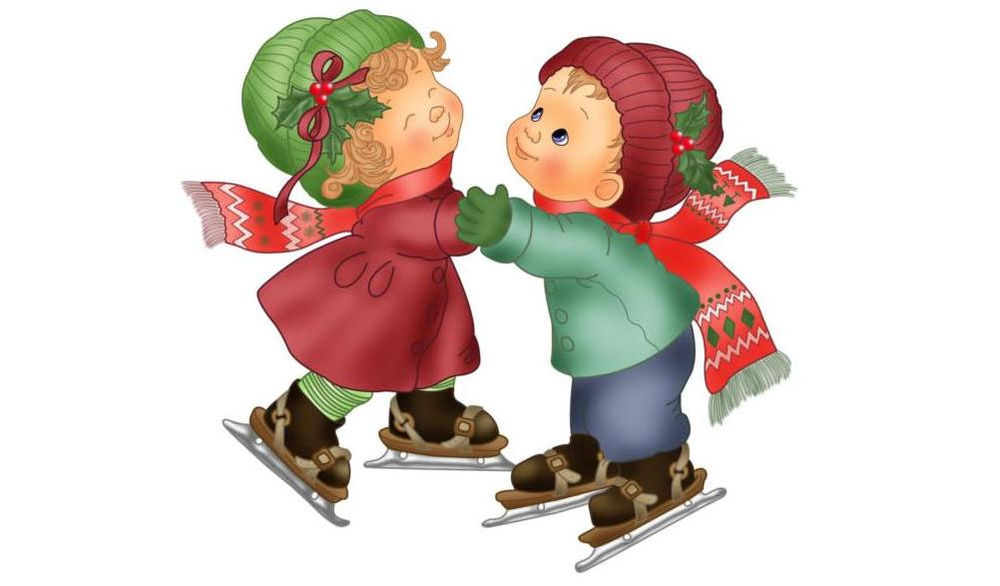 Все любят кататься на коньках. А вас интересовало когда-нибудь, как они появились?  Спросите своего ребенка: Знает ли он, как появились фигурные коньки? А из чего сделаны были первые коньки?  От какого слова произошло слово “коньки”?http://bigpicture.ru/?p=477216Предложите ребенку подумать, почему катание называется «фигурное»?В обязательных элементах этого вида спорта присутствуют так называемые фигуры - это треки (следы) коньков на льду. Различают "круги", "восьмерки" и "параграфы":http://www.bolshoyvopros.ru/questions/357222-pochemu-figurnoe-katanie-nazyvaetsja-figurnym.htmlКругом считается фигура из двух касательных окружностей. Одна чертится правой ногой, вторая - левой. Восьмерка - это такая же фигура, но исполняемая непрерывно на одной ноге. Параграф - каждая нога чертит по полной окружности и еще по половине. В итоге получается три касающиеся друг друга окружности, центры которых находятся на одной прямой.Уже внутри этих фигур исполняются дополнительные "штрихи" - это петли, скобки, крюки, выкрюки, перетяжки. Все это должно быть "отрисовано" геометрически правильно, с соблюдением определенных размеров. Не говоря уже об осанке фигуриста и ребре конька, на котором рисуется та или иная фигура.Предложите ребенку посмотреть мультфильм «Слишком фигурное катание»:https://www.youtube.com/watch?v=QtmVtignJnEВопросы для обсуждения:В какое время года катаются на коньках?Почему нельзя кататься на коньках летом?Почему мультфильм называется «Слишком фигурное катание»?Предлагаем вам стихи про каток и коньки:  http://axmama.ru/stihotvorno/detskie-stihi-pro-katok-i-kon-ki/Загадки:http://vsemzagadki.narod.ru/zagadki/zagadkipro/zagadki_pro_katok.htmlhttp://goo.gl/TT48vaШаг 4. “ЗИМНИЕ ОЛИМПИЙСКИЕ ИГРЫ”Конечно, Олимпийским играм можно посвятить очень много времени, рассказывая про историю возникновения игр (посмотрите http://olimp-history.ru/node/10), про знаменитый олимпийский огонь (видео : https://www.youtube.com/watch?v=-Bw1wz0ET3o), почему олимпийских колец пять, а не шесть (почитайте: http://vseznaichik.ru/1000-voprosov-i-otvetov/sport/261-pochemu-na-olimpijskom-flage-pjat-kolets.html ).Познакомиться с видами спорта, которые входят в зимние Олимпийские игры, можете здесь:https://goo.gl/SFvtlT	Уважаемые родители, посмотрите вместе с ребенком лучшие выступления наших спортсменов: http://smotri.com/video/view/?id=v26986326f49https://vk.com/video211443_168688111https://vk.com/video1736142_170994784https://vimeo.com/86810325Наслаждайтесь и восхищайтесь красотой их движений, умением и грацией, терпением, силой, настойчивостью, стремлением к победе; не стесняйтесь вслух высказывать свои положительные эмоции, впечатления,  тогда и ребенок будет наслаждаться талантом этих людей. Возможно,  именно ваш ребенок захочет повторить их успех! Полюбите спорт, и ребенок последует за вами!Вот и закончился наш образовательный маршрут. Надеемся, что он помог вам узнать больше о зимних  видах спорта.До новых встреч!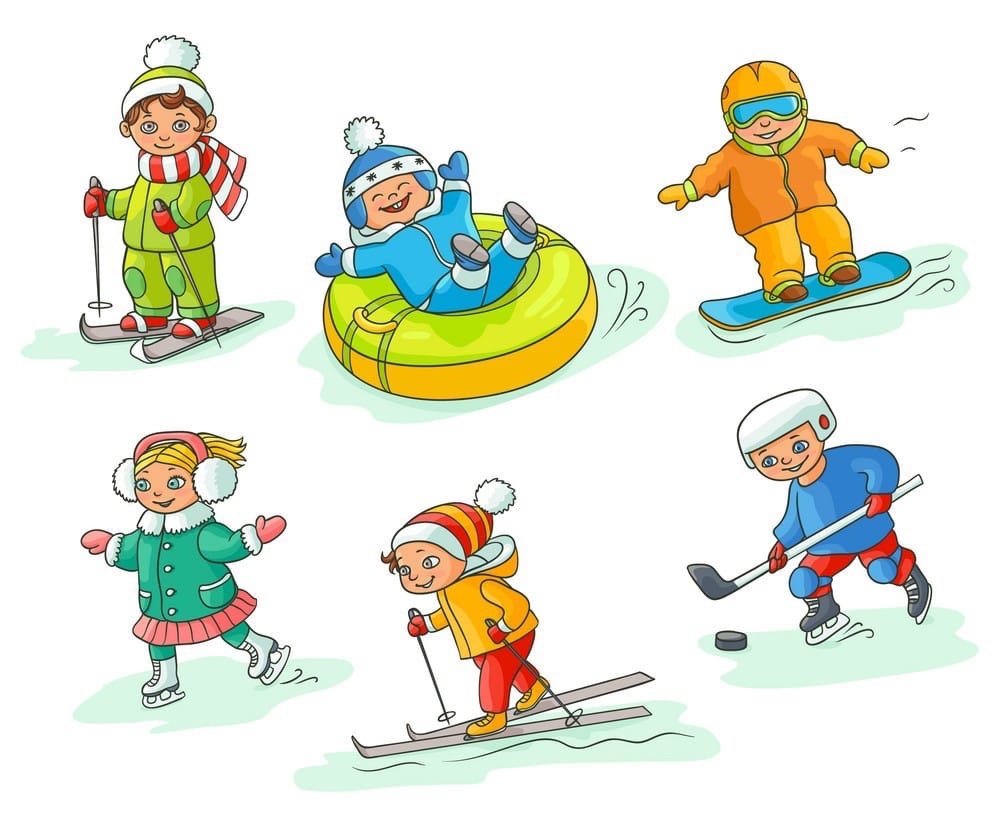 